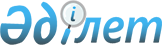 О признании утратившими силу некоторых приказов Министерства сельского хозяйства Республики КазахстанПриказ Министра сельского хозяйства Республики Казахстан от 17 сентября 2020 года № 291. Зарегистрирован в Министерстве юстиции Республики Казахстан 21 сентября 2020 года № 21232
      В соответствии с пунктом 2 статьи 27 Закона Республики Казахстан от 6 апреля 2016 года "О правовых актах" ПРИКАЗЫВАЮ:
      1. Признать утратившими силу некоторые приказы Министерства сельского хозяйства Республики Казахстан по перечню согласно приложению к настоящему приказу.
      2. Департаменту ветеринарной, фитосанитарной и пищевой безопасности Министерства сельского хозяйства Республики Казахстан в установленном законодательством порядке обеспечить:
      1) государственную регистрацию настоящего приказа в Министерстве юстиции Республики Казахстан;
      2) размещение настоящего приказа на интернет-ресурсе Министерства сельского хозяйства Республики Казахстан после его официального опубликования.
      3. Контроль за исполнением настоящего приказа возложить на курирующего вице-министра сельского хозяйства Республики Казахстан.
      4. Настоящий приказ вводится в действие по истечении десяти календарных дней после дня его первого официального опубликования.
      "СОГЛАСОВАН"
Министерство индустрии 
и инфраструктурного развития 
Республики Казахстан
      "СОГЛАСОВАН"
Министерство национальной экономики
Республики Казахстан
      "СОГЛАСОВАН"
Министерство цифрового развития,
инноваций и аэрокосмической 
промышленности Республики Казахстан
      "СОГЛАСОВАН"
Министерство экологии, геологии и 
природных ресурсов Республики Казахстан Перечень утративших силу некоторых приказов Министерства сельского хозяйства Республики Казахстан
      1. Приказ исполняющего обязанности Министра сельского хозяйства Республики Казахстан от 29 мая 2015 года № 4-4/500 "Об утверждении стандартов государственных услуг в области карантина растений" (зарегистрирован в Реестре государственной регистрации нормативных правовых актов № 12033, опубликован 1 октября 2015 года в информационно-правовой системе "Әділет").
      2. Приказ Министра сельского хозяйства Республики Казахстан от 24 июня 2015 года № 15-1/565 "Об утверждении стандарта государственной услуги "Государственная регистрация пестицидов (ядохимикатов)" (зарегистрирован в Реестре государственной регистрации нормативных правовых актов № 11874, опубликован 1 октября 2015 года в информационно-правовой системе "Әділет").
      3. Приказ Министра сельского хозяйства Республики Казахстан от 9 сентября 2015 года № 15-02/811 "Об утверждении регламента государственной услуги "Государственная регистрация пестицидов (ядохимикатов)" (зарегистрирован в Реестре государственной регистрации нормативных правовых актов № 12186, опубликован 29 октября 2015 года в информационно-правовой системе "Әділет").
      4. Приказ Министра сельского хозяйства Республики Казахстан от 1 октября 2015 года № 15-05/873 "Об утверждении регламентов государственных услуг в области карантина растений" (зарегистрирован в Реестре государственной регистрации нормативных правовых актов № 12233, опубликован 23 ноября 2015 года в информационно-правовой системе "Әділет").
      5. Пункт 1 перечня приказов Министерства сельского хозяйства Республики Казахстан, в которые вносятся изменения, утвержденных приказом Заместителя Премьер-Министра Республики Казахстан – Министра сельского хозяйства Республики Казахстан от 17 июня 2016 года № 265 (зарегистрирован в Реестре государственной регистрации нормативных правовых актов № 14133, опубликован 7 сентября 2016 года в информационно-правовой системе "Әділет").
      6. Приказ Заместителя Премьер-Министра Республики Казахстан – Министра сельского хозяйства Республики Казахстан от 26 июля 2016 года № 337 "О внесении дополнения в приказ Министра сельского хозяйства Республики Казахстан от 24 июня 2015 года № 15-1/565 "Об утверждении стандарта государственной услуги "Государственная регистрация пестицидов (ядохимикатов)" (зарегистрирован в Реестре государственной регистрации нормативных правовых актов № 14239, опубликован 28 сентября 2016 года в информационно-правовой системе "Әділет").
      7. Приказ Заместителя Премьер-Министра Республики Казахстан – Министра сельского хозяйства Республики Казахстан от 18 августа 2016 года № 361 "О внесении изменения в приказ Министра сельского хозяйства Республики Казахстан от 24 июня 2015 года № 15-1/565 "Об утверждении стандарта государственной услуги "Государственная регистрация пестицидов ядохимикатов)" (зарегистрирован в Реестре государственной регистрации нормативных правовых актов № 14367, опубликован 8 ноября 2016 года в информационно-правовой системе "Әділет").
      8. Приказ Заместителя Премьер-Министра Республики Казахстан – Министра сельского хозяйства Республики Казахстан от 12 января 2018 года № 21 "О внесении изменений в приказ исполняющего обязанности Министра сельского хозяйства Республики Казахстан от 29 мая 2015 года № 4-4/500 "Об утверждении стандартов государственных услуг в области карантина растений" (зарегистрирован в Реестре государственной регистрации нормативных правовых актов № 16796, опубликован 16 мая 2018 года в Эталонном контрольном банке нормативных правовых актов Республики Казахстан).
      9. Приказ Заместителя Премьер-Министра Республики Казахстан – Министра сельского хозяйства Республики Казахстан от 22 июня 2018 года № 266 "О внесении изменений в приказ Министра сельского хозяйства Республики Казахстан от 1 октября 2015 года № 15-05/873 "Об утверждении регламентов государственных услуг в области карантина растений" (зарегистрирован в Реестре государственной регистрации нормативных правовых актов № 17176, опубликован 20 июля 2018 года в Эталонном контрольном банке нормативных правовых актов Республики Казахстан).
      10. Подпункт 2) пункта 1 приказа Заместителя Премьер-Министра Республики Казахстан – Министра сельского хозяйства Республики Казахстан от 1 февраля 2019 года № 46 "О внесении изменений в некоторые приказы Министерства сельского хозяйства Республики Казахстан" (зарегистрирован в Реестре государственной регистрации нормативных правовых актов № 18281, опубликован 13 февраля 2019 года в Эталонном контрольном банке нормативных правовых актов Республики Казахстан).
      11. Приказ Министра сельского хозяйства Республики Казахстан от 28 марта 2019 года № 118 "О внесении изменений в приказ Министра сельского хозяйства Республики Казахстан от 1 октября 2015 года № 15-05/873 "Об утверждении регламентов государственных услуг в области карантина растений" (зарегистрирован в Реестре государственной регистрации нормативных правовых актов № 18461, опубликован 16 апреля 2019 года в Эталонном контрольном банке нормативных правовых актов Республики Казахстан).
      12. Приказ Министра сельского хозяйства Республики Казахстан от 11 октября 2019 года № 370 "О внесении изменений в приказ Министра сельского хозяйства Республики Казахстан от 1 октября 2015 года № 15-05/873 "Об утверждении регламентов государственных услуг в области карантина растений" (зарегистрирован в Реестре государственной регистрации нормативных правовых актов № 19485, опубликован 18 октября 2019 года в Эталонном контрольном банке нормативных правовых актов Республики Казахстан).
					© 2012. РГП на ПХВ «Институт законодательства и правовой информации Республики Казахстан» Министерства юстиции Республики Казахстан
				
      Министр сельского хозяйства 
Республики Казахстан 

С. Омаров
Приложение к приказу
Министра сельского хозяйства
Республики Казахстан
от 17 сентября 2020 года № 291